T.C. KARABÜK ÜNİVERSİTESİ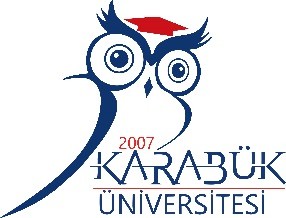 Teknoloji Transfer Ofisi Proje Destek Başvuru FormuTarih: …../…../…..Ad – SoyadİmzaDoküman NoUNİKA-FRM-0287Yayın Tarihi27.12.2023Revizyon Tarihi-Revizyon No0